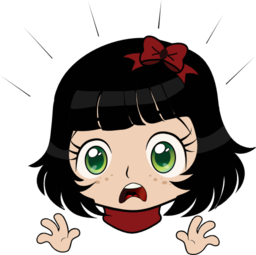 Activity 4: “And, That’s Why They Can’t Have Nice Things”Now that you’ve watched the YouTube video, the following page features actual photos of the damaged pieces mentioned in the clip.For the record: Adults, not children, damaged each of the historic pieces featured in that video.Lesson:Look at each picture on the next page, at the end of each description there is a ‘Lesson Learned.”Think about each incident and what you can learn from it, write or talk about your answer with an adult or other child.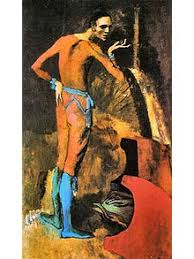 Pablo Picasso: "The Actor", 1904-05                      
©ARS New York, heirs of Pablo Picasso‘The Actor’   by: Pablo Picasso.Year: 1904 – 1905.Materials and Dimensions:  Canvas; height: 6 ft   x width: 4 ft.Site: The Metropolitan Museum of Art.Location: New York City.How did it get damaged? Woman stumbled while walking and fell through it. (2010)Value at the time of damage: 130 million dollars.You would be able to pay Cristiano Ronaldo to play on your soccer team - in 2018.Damage:  Small gash 6 inches long on the bottom right corner.Repair: Yes.Punishment: None.  Lesson Learned? _____________________________________________________        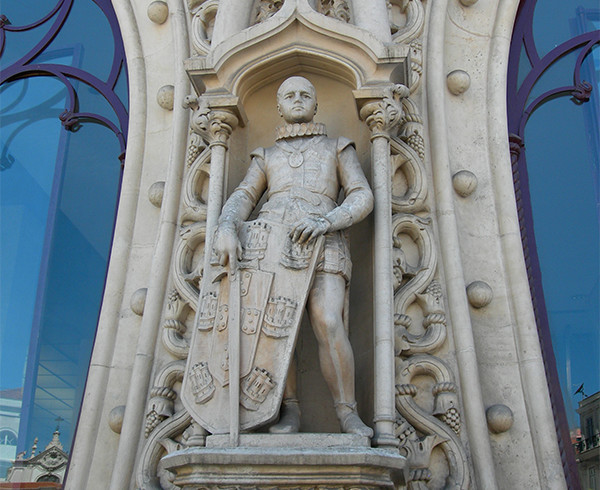 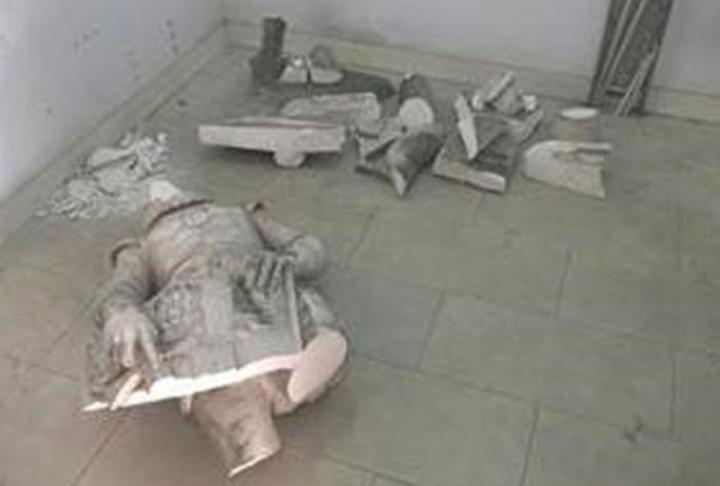 Peter Burka, via Flickr Creative Commons                                       Infrastructure, Portugal The statue of Dom Sebastiao (King D. Sabastiao)Artist: UnknownYear: 1890.Materials and Dimensions: Site: Rossio Train Station.         Location: Lisbon, Portugal.How did it get damaged? A man climbed on the statue to take a selfie. (2016)Value at the time of damage: $ 1.8 million.You can buy 684,410 school lunches for children in America.(six hundred eighty-four thousand, four hundred ten)Damage: See the photo above.       Repair: None.Punishment: Arrested after trying to run from the police and taken in front of a judge.Lesson Learned? ______________________________________________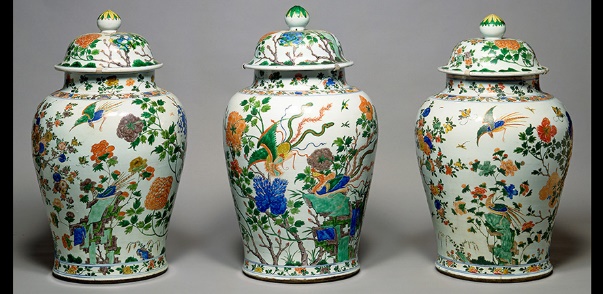 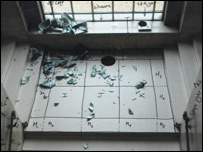      The three vases damaged.                                    Shards after the break.  © Fitzwilliam Museum  3 Qing Dynasty baluster jars with covers. Year: Produced during the reign of Emperor Kangxi (1662-1722).Materials and Dimensions: Approximately 100 pounds, hard porcelain.Site: Fitzwilliam Museum.Location: Cambridge, England.How did it get damaged? Man went up wrong side of staircase with an untied shoe.Value at the time of damage: over $650,000.You can buy 433,333 candy bars. (four hundred thirty three- thousand, three hundred thirty three)Repair: One vase had 400 pieces glued back together.Punishment: The man was banned from visiting the museum.Lesson Learned? _______________________________________________________